"Я ВЫРОС ЗДЕСЬ И КРАЙ МНЕ ЭТОТ ДОРОГ"Сценарий литературно – музыкальной композиции,  посвящённой В.В. ШутовуАвтор сценария: учитель русского языка и литературы первой категории  МБОУ «Школа  № 31 г. Енакиево» Музычко О.С.Цели:Познакомить школьников со связанными с Донбассом страницами жизни и творчества поэта, писателя Виктора Васильевича Шутова.Углубить и расширить знания учащихся о поэзии и прозе периода Великой Отечественной войны,  о связи литературы с историей.Развивать навыки работы с научной и публицистической литературой, мемуарами и очерками; формировать аналитическую и рефлексивную культуру, умение составлять целостную литературную композицию; содействовать развитию творческих и артистических способностей школьников.Создать ситуацию, способствующую осознанию школьниками  важности таких  понятий, как любовь к Родине, чувство сопричастности к судьбе народа,  духовность, нравственные ценности. Оборудование: портрет В.В. Шутова, выставка его книг, выставка детских рисунков «Дороги войны»; компьютер, мультимедийный проектор, презентация «Виктор Шутов и Донбасс», подготовленная школьниками под руководством учителя, хроники Донецка(За столом, покрытым красной скатертью, в гимнастерке и накинутой на плечи шинели сидит ученик, который читает слова Виктора Шутова. На экране проецируется портрет В.Шутова)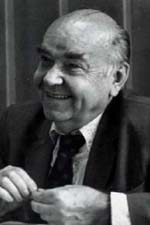  Первый ведущий:  27 июля исполнилось бы 102 года Виктору Васильевичу Шутову – поэту и прозаику, краеведу, Почётному гражданину города Донецка, большому другу Донецкой республиканской универсальной научной библиотеки им. Н. К. Крупской. Второй ведущий: Он оставил нам богатое литературное наследие: сборники стихотворений, романы, книги для детей, повести, очерки о Донецке, краеведческие исследования. Но как все начиналось? Первый ведущий: В возрасте 17 лет юноша познакомился с певцом родного Донбасса – Павлом Беспощадным. Дело было в день Красной Армии, 23 февраля 1938-го. Ребята, занимавшиеся в Доме пионеров столицы края, чествовали красноармейцев и командиров. Витя со сверстником от имени литкружковцев вручил по поручению юных художников гостям картину. «Я был в больших черных, уже поношенных валенках, неуклюже переваливался с ноги на ногу. С трудом поднялся по крутым ступенькам на сцену и, робея, проговорил приветственное четверостишие», - вспоминал он.Второй ведущий: А 15 лет спустя, когда преподнес Беспощадному свой первый сборник стихов, тот вспомнил, что был на той встрече в Доме пионеров... И мальчишку в неуклюжих валенках - тоже. Они дружили, Шутов про себя называл Беспощадного «батей» (тот ровесник его отца, погибшего на войне). Павел Григорьевич на своей книге «Песни труда», подаренной Шутову, написал: «Витя, никогда не выдумывай, пиши по-человечески». Тот так и делал.Читает учащийся 6 класса на фоне звука степного ветраНе за морями-океанами -Передо мной мой шар земной,С его судьбы меридианами,С его рабочей широтой.Мой шар земной - планета малая,Отцовский край - родной ДонбассС его делами небывалыми,С его житьем - не на показ.В ладу с вселенскими законами,Не нарушая ход планет,Мой край, вздымаясь терриконами,Берет из недр тепло и светПервый ведущий:  Мы предлагаем вам перелистать страницы жизни Виктора Шутова – страницы, неразрывно связанные с трагической и героической летописью Великой Отечественной войны.Второй ведущий: Виктор Васильевич прославился не только как самобытный поэт, публицист, но и как подвижник, посвятивший свою творческую жизнь увековечиванию Донецкого подполья времён ВОВ, поиску забытых имён, восстановлению доброго имени людей, ковавших Победу и в подполье, и в тылу.(Звучит фрагмент песни «Священная война» на стихи В. И. Лебедева-Кумача, музыка  А. В. Александрова. На экране проецируется плакат «Родина-мать зовет».)Первый ведущий: Участник Великой Отечественной войны с июня 1941 года в составе ПВО. С 1943 года — командир орудия 84-го отдельной зенитно-артиллерийской бригады. Участвовал в обороне и снятии блокады Ленинграда. (На экране проецируются фотографии военного Ленинграда,снимки искореженной фашистской техники.)(На сцену выходят учащиеся 8-9 классов и исполняют песню «Блокадный хлеб» (В.Кулаков - С.Петров) в сопровождении видео https://www.youtube.com/watch?time_continue=103&v=g6A2jq_jqDU&feature=emb_logo)Второй ведущий: Воспоминания о Ленинграде остались в его памяти на всю оставшуюся жизнь. Как он, младший сержант, при выгрузке своей пушки с железнодорожной платформы сильно повредил ногу. После долгого лежания в госпитале был отправлен на поправку домой, но до Донбасса не добрался: немецкие танки перекрыли дорогу. И в декабре 1941 года, когда по Ладожскому озеру шли на Большую Землю караваны грузовиков с блокадниками, Виктор упорно двигал в противоположном направлении - в измученный Ленинград, на родную зенитную батарею (где был командиром орудийного расчета).Первый ведущий: В 42-м в блокированном городе на Неве вышел поэтический сборник зенитчиков под названием «Тревога». Были там и стихи В.Шутова. Их становилось всё больше и больше: о боях, о любимых, верно ждущих солдат, о регулировщице (вскоре эти поэтические строки стали песней «Девушка с флажком»).Читает учащийся 9 класса на фоне симфонии Шостаковича«Не спросила: хочу ли, могу ли,Просто: «Надо», - сказала она,И пошел я под бомбы и пули,И легла мне на плечи война.Не стенал под кровавою ношей,Только падал и снова вставал,И на бога ничуть не похожий,И карал, и рубил наповал.Среди равных - ни лучший, ни худший,Находил и терял я друзей,И ремень подпоясывал тужеОт блокадных, как слезы, харчей.Да, бывало - от ветра качало,И на травы бросало, и в грязь,Только жизни не меркло начало,И с землей моя связь не рвалась».Второй ведущий: Демобилизовался в звании старшины. Отмечен боевыми и трудовыми наградами. (На экране проецируются произведения В. Шутова)Первый ведущий: Тема войны никогда не покидает страниц произведений писателя и представлена в прозаических сборниках рассказов «Самая первая» (Д.,1966) и повестей «Я знаю ночь» (Д., 1962; Д., 2003), «Рядовые подполья» (Д., 2001); в романе-хронике «На острие войны» (Д., 1986).Второй ведущий: Огромная заслуга В. В. Шутова в том, что он одним из первых написал о донецком подполье в годы Великой Отечественной войны. Первый ведущий: Тема эта долго была под запретом. Как ни душили оккупанты донецкое подполье, оно снова и снова оживало, не давая врагу покоя. И тогда, покидая Донбасс, немцы распространили клеветническую информацию о мнимом сотрудничестве с ними руководителей подполья. Второй ведущий: Информации поверили и с героями сопротивления расправились свои же: кого поставили к стенке, кого бросили в тюрьмы и лагеря. В своём краеведческом исследовании, повести «Смерти смотрели в лицо», он не только вернул нам забытые имена, но и «обелил» многих из подпольщиков, имена которых впоследствии были увековечены – в их честь названы почти два десятка улиц в Донецке.Первый ведущий: «Не скрываю - до сих пор ценюСуть людскую мерой фронтовою:Вместе с теми, кто лицом к огню,Кто за правду встать готов горою»            Второй ведущий: Он выступал по радио и ТВ, много работал в архивах Донецка, Киева, Ростова, Москвы, Ленинграда. Встречался и переписывался с бывшими подпольщиками и их родственниками. В его личной картотеке было около 400 (!) имен участников антифашистской борьбы. Первый ведущий: И даже выступал на судебном процессе против шпиона, пойманного в Дубнах, где он пристроился в научном центре. Того самого, стараниями которого за наших подпольщиков взялось НКВД.Учащиеся 10-11 класса показывают инсценировку из повести «Смерти смотрели в лицо»Звучит спокойная военная музыкаУченик1:  Меня бракуют врачи.  По всему видно — фрицы доберутся сюда. При отходе наших пристану к какой-нибудь части и буду бить гадов.Ученик 2: А если здесь? Ученик 1: Что — «здесь»? Остаться? Да ты что? Один в поле не воин.Ученик 2: Почему один? Подполье обязательно будет.Ученик 1: Да я и не знаю, к кому идти.Ученик 2: Я знаю, Тима. Завтра в десять утра жду возле Госбанка на Первой. Договорились?Подходят 2 подпольщика, сменяется музыка на боле ободряющуюУченик1: Ты знаешь, я уже не один.Ученик 2:  Замечательно. А злости к врагу тебе не занимать.Ученик 2  сел у костра  с воспоминаниями: Звучит вальсУже полгода ему. Без меня растит Муся... Милая, добрая моя. Мы были с тобой счастливы. Ведь были, были... Помнишь, как встретились? На шахте...Встречает незнакомца. Звучит песня «Эх, дороги…»Ученик2: Далеко идешь?

Ученик 3: Та на Донецк

Ученик 2: Значит, по пути... А имя-то как?

Ученик 3: Называйте Сашкой.

Ученик 2:  Выходит, тезка. Будем знакомы. А дорогу знаешь?

Ученик 3: Первый раз иду.

Ученик 2: И я тоже. Вдвоем веселее. Зимний день с воробьиный нос. К вечеру нужно до села добраться. Откуда же ты идешь, тезка? 

Ученик 3: Вообще-то из окружения. С неделю был в Сталино. Жил до войны на Буденновке.

Ученик 2:  Послушай.  Может, мы и родичи с тобой? Я ведь тоже из Сталино.Как там сейчас?

Ученик 3: До сих пор дымом пахнет. Лютуют, сволочи. Расстреливают людей, жгут дома... Лучше на фронте драться!

Ученик 2: А как же твои?

Ученик 3: Эвакуировались.Ученик 2: Здесь хоть крыша над головой. ( зашуршало сено)  Вот и постель. Давай,располагайся.

Они забрались в сено и легли рядом — спина к спине. Саша попытался заговорить, но Шведов перебил:

Ученик 2: Ни о чем не думать. Спать. Выходить будем затемно.Второй ведущий: Cвой творческий путь В. В. Шутов начинал как поэт – он издал более 10 сборников стихов и поэм. Каждым словом Виктор Васильевич возвеличивал своё поколение в сборниках «Моё поколение» (Сталино, 1950), «Когда юность уходит…» (Сталино, 1958), «Юность комсомольская» (Сталино, 1953).Первый ведущий: Виктор Васильевич писал и для детей – были изданы такие поэмы в стихах как «Волшебный сплав» (Сталино, 1954) и «Вам малыши, про стекло и карандаши» (Сталино, 1956). Второй  ведущий: Доблестный труд шахтеров, металлургов, строителей поэт отразил в сборниках «Трудный пласт» (К., 1957), «Земная тяга» (К., 1961), «Крутые уступы» (К., 1971).Звучит песня «Спят курганы темные» Слова Б. Ласкина, Музыка Н. Богословского в исполнении учащегося 10 класса.Первый ведущий: «Город Донецк» – главный герой многих стихотворений Виктора Васильевича. В исторических очерках «Открою город заново» (Д., 1985) и вправду Донецк как бы открывается заново в малоизвестных страницах прошлого, любопытнейших и занимательных фактах истории города.На фоне хроники Донецка https://www.youtube.com/watch?v=T3Rpmvqzgys Второй ведущий: Виктор Шутов не просто любил свой город, он называл его своей  судьбой, пел влюблённо песни. И город синих терриконов отвечал поэту взаимностью. Читает учащаяся 11 классаГород синих терриконовТам, где солнце щедро светит,Где шахтерские края,Там единственный на свете —Мой Донецк, судьба моя.О тебе пою влюбленно,Город юности моей,Город синих терриконов,Город звонких тополей.Может, где-то на планетеЕсть и лучше города,Только мне в Донецке светитСолнце щедрое всегда.И сияет озаренныйЯрким золотом лучейГород синих терриконов,Город звонких тополей.Используемые интернет-ресурсы:https://infourok.ru/urok-literaturi-rodnogo-kraya-462426.htmlhttps://kirovskoe.ugletele.com/?p=63333https://ppt-online.org/898600https://infourok.ru/prezentaciya-k-uroku-rodnogo-krayafrontovik-zhurnalist-poet-pisatel-kraeved-chelovek-viktor-shutov-2833975.htmlhttps://infourok.ru/prezentaciya-k-uroku-rodnogo-krayafrontovik-zhurnalist-poet-pisatel-kraeved-chelovek-viktor-shutov-2833975.htmlhttps://infourok.ru/prezentaciya-k-uroku-rodnogo-krayafrontovik-zhurnalist-poet-pisatel-kraeved-chelovek-viktor-shutov-2833975.htmlhttps://infourok.ru/prezentaciya-k-uroku-rodnogo-krayafrontovik-zhurnalist-poet-pisatel-kraeved-chelovek-viktor-shutov-2833975.html 